От 21 сентября 2021 года № 51О внесении изменений в постановление администрации Юксарского сельского поселения от 17 февраля . № 3а «Об оплате труда отдельных категорий работников «Юксарского сельского поселения»В соответствии с Федеральным законом от 16 декабря .
№ 439-ФЗ «О внесении изменений в Трудовой кодекс Российской Федерации в части формирования сведений о трудовой деятельности в электронном виде», Постановлением Правительства Республики
Марий Эл от 20 июля . № 277 «О внесении изменений
в постановление Правительства Республики Марий Эл от 31 января
2011 г. № 31», Юксарская сельская администрация п о с т а н о в л я е т: 1. Внести в Положение об оплате труда работников органов местного самоуправления муниципального образования «Юксарское сельское поселение», осуществляющих профессиональную деятельность по профессиям рабочих, утвержденное постановлением администрации Юксарского сельского поселения от 17 февраля . № 3а, следующее изменение:- абзац третий пункта 14 изложить в следующей редакции:«Основанием для определения общего стажа работы, дающего право на получение ежемесячной надбавки за стаж, является трудовая книжка (при наличии) и (или) сведения о трудовой деятельности, оформленные в установленном законодательством порядке, а также документы, удостоверяющие наличие стажа работы (службы), дающего право на ежемесячную надбавку за стаж».2. Настоящее постановление вступает в силу после его официального опубликования (обнародования).Глава Юксарской сельской администрации                                              Бабина Т.А.МАРЫ ЭЛРЕСПУБЛИКӸН КИЛЕМАР МУНИЦИПАЛЬНЫЙ РАЙОН ЙӰКСӒР СОЛААДМИНИСТРАЦИЮКСАРСКАЯ СЕЛЬСКАЯ АДМИНИСТРАЦИЯКИЛЕМАРСКОГО МУНИЦИПАЛЬНОГО РАЙОНА РЕСПУБЛИКИ МАРИЙ ЭЛЮКСАРСКАЯ СЕЛЬСКАЯ АДМИНИСТРАЦИЯКИЛЕМАРСКОГО МУНИЦИПАЛЬНОГО РАЙОНА РЕСПУБЛИКИ МАРИЙ ЭЛПЫНЗАЛТЫШПОСТАНОВЛЕНИЕ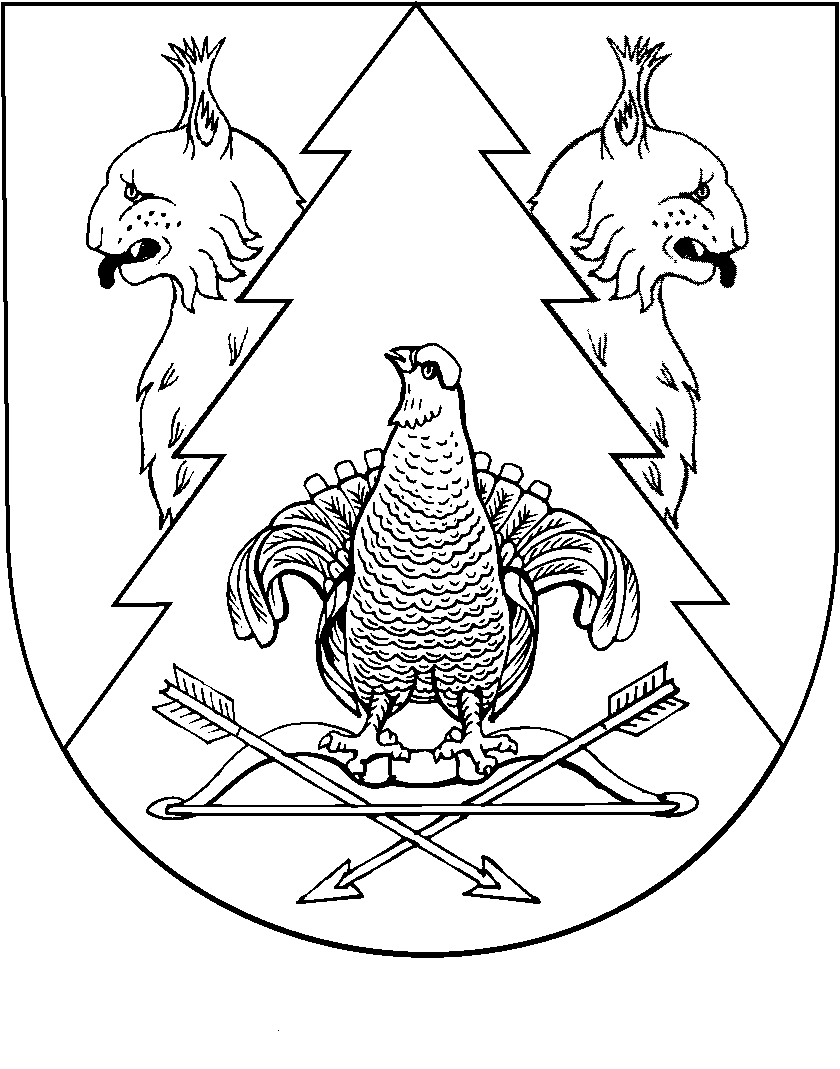 